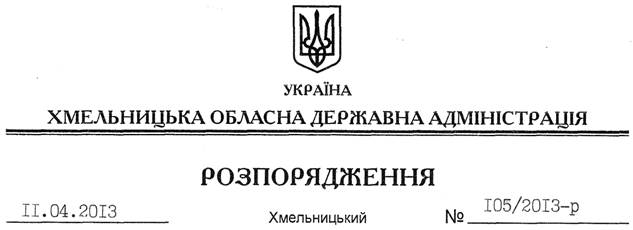 На підставі статті 6 Закону України “Про місцеві державні адміністрації”:Внести зміни до розпорядження голови обласної державної адміністрації від 14.09.2010 № 466/2010-р “Про створення робочої групи з вивчення ситуації на продовольчому ринку області”, виклавши додаток до нього у новій редакції (додається).Голова адміністрації									В.ЯдухаПро внесення змін до розпорядження голови обласної державної адміністрації від 14.09.2010 № 466/2010-р